San Juan, 20 de noviembre de 2020.División Comunicaciones del Ministerio de Obras y Servicios Públicos.Tengo el agrado de dirigirme a Ustedes, con el objeto de solicitar la publicación de la Licitación Pública  N° 01/2020 en el Portal de Compras Públicas de San Juan. Asimismo informo que todos los archivos adjuntos con la presente, son fehacientes y correctos. Sin otro particular, me despido atentamente. 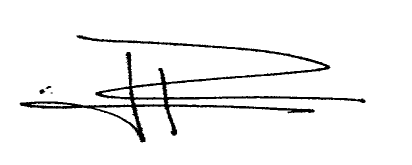 Cdora. Silvia Rodríguez                                                                                    DPEV-MOSP